Apologies2.  Minutes of Meeting 1st August 20173.  Matters arising4.  Running the Club:	4.1 Harrier and Volunteer of the month4.2 Hall of Fame (last used in 2015).  Just running.  	4.3 Events: Incline preparation, Fell etc social	4.4 Membership update and data protection policy	4.5 Review of accounts and membership fee proposal for October	4.6 Juniors report	4.7 Any other preparation for AGM, 26th September.  Committee membership for 2017/ 20185.  Developing the Club	5.1 Junior Facilities	5.2 Development plan6.  AOBNext meeting proposed: 8:30pm on Tuesday 3rd October 2017 at ILTSCHarrier of the month nominations:4x Alison Weston for Burnsall double (and 3rd lady on fell) and Borrowdale2x Tom Adams for 10k pb 31:24 minsNorman Bush excellent month of resultsVolunteer nominations:Petra Bijsterveld for compiling the park run data every week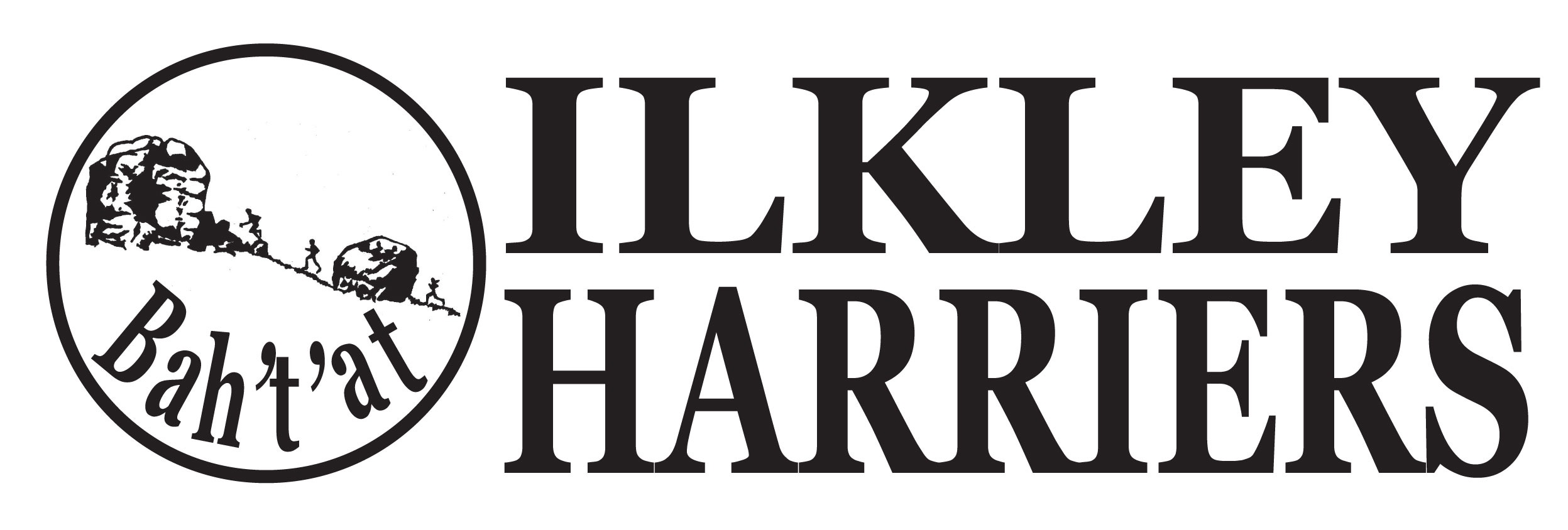 